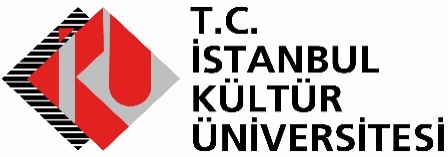 İSTANBUL KÜLTÜR ÜNİVERSİTESİTEKNİK ŞARTNAME(SAP SLCM Modülü Danışmanlık Hizmeti Alımı)KapsamBu şartname İstanbul Kültür Üniversitesi için gerekli SAP SLCM Modülü Danışmanlık Hizmetleri ile ilişkili taleplerin satın alınması işlerini kapsamaktadır. SLCM Modül (Öğrenci yaşam döngüsü) modülleri Fiori uygulaması ; Öğrenci Ana Verileri Yönetimi Öğrenciler ile ilgili bilgiler oldukça önemlidir. Klasikleşen kimlik verilerin yanı sıra artık öğrencilere ulaşmakta her geçen gün daha önemli araçlar haline gelen “Sosyal Ağ” hesapları kullanımı.Öğrenci Kabulü ve Onay Süreçleri Aday öğrencilerinizin ilk başvuru aşamasından kayıt aşamasına kadar tüm süreçleri basit giriş ekranları ve izleme kokpitleri yönetimi, otomatik onay, koşullu onay kurgu süreci ve adayın her aşamayla ilgili otomatik yanıt sistemi ile bilgilendirilmesi.Kayıt ve Kayıt Yenileme Yönetimi Fiori arayüzü üzerinden öğrencilerin kayıt ekranına yönlendirilmesi, kayıt işlemlerinin online olarak yapılması. SAP platformunun sağladığı online ödeme ekranları ile öğrenci/velilerinizden kayıt ödemelerini veya taksitlerini Fiori üzerinden alınması.Ders Seçme ve Ders Kayıt Yönetimi Öğrencileriniz ders seçimlerini Fiori üzerinden, akıllı telefonları üzerinden yapılması, ders için belirlenen kayıt kontenjanlarının iş akışı yönetimleri ile izlenmesi. Öğrencilerin mezuniyet koşullarının ders seçimi sırasında denetlenmesi, ve mezuniyet simülasyonu. Öğrencilerin akademik danışmanlarının alt kategoriler düzeyinde atanması, akademik danışmanların yetkilerini belirlenmesi. Öğrenci Mali Bilgilerinin, öğrencilerin kayıt taksitlerinin, transkript, öğrenci belgesi vb. banko işlemleri için belge ücretlerinin, yemekhane ve yurt ücretlerinin sistem üzerinden izlenmesi, ödemelerinin yine sistem üzerinden yapılması.Sınav ve Not Verme Sınav sonuçları ve tüm değerlendirme kayıtları sistem üzerinden işlenmesi ve onay mekanizması sonucu öğrencilere sonuçların açılması. İlerleme ve İzleme Yönetimi ile öğrencinin kendi ilerlemesini Fiori platformu üzerinden izleyerek, simülasyon yapabilmesi, mezuniyet koşullarını denetleyebilmesi. Aynı zamanda akademik danışmanlarda öğrencilerinin ilerlemesini izleyebilmesi.Yatay Geçiş ve İç Yatay Geçiş Yönetimi le yatay geçiş ve iç yatay geçiş kontenjanları ile öğrencilerin Fiori platformu üzerinden başvurularını yapabilmesi, tüm aşamaları yine Fiori platformu üzerinden takip edebilmesi.Mezuniyet ve Sınıf Geçme Denetimleri ile öğrenciler veya akademik danışmanların mezuniyet simülasyonu sayesinde mezuniyetine kaç kredi kaldığını, sonraki dönem hangi dersleri alması gerektiği vb. bilgileri sistem üzerinden görebilmesi.Mezuniyet Yönetimi İlgili koşulları sağlayan öğrenciler mezuniyet başvurusu yapabilmesi ve ilgili başvuru yine ilgili departmanlar tarafından kontrol edilirek ve sistem üzerinden onay verilmesi.TanımlarİDARE İSTANBUL KÜLTÜR ÜNİVERSİTESİYÜKLENİCİ: İşi yüklenecek olan gerçek ya da Tüzel KişiSAP SLCM Modülü Danışmanlık Hizmetleri Genel İsteklerYÜKLENİCİ tüm destek hizmetlerinin yönetimi ve gerekli eskalasyonu işlerinde bir dedike proje yöneticisi atayacaktır. İlgili yönetici sözleşme süresince alınacak hizmetin teknik süreçlerinden ve raporlanmasından sorumlu olacaktır. YÜKLENİCİ proje yöneticisi teknik süreç eskalasyonlarını İDARE’nin proje için kendi bünyesinde tespit ettiği en fazla bir personel üzerinden İDARE ye iletmekle yükümlü olacaktır.YÜKLENİCİ; sermaye şirketi şeklinde kurulmuş olmalı, ortaklık yapısı şeffaf ve açık olmalıdır.YÜKLENİCİ, destek hizmetini gerçekleştirebilecek personele, gerekli teknik donanıma, belge ve kayıt düzenine sahip olmalıdır.İşbu şartnamede tarif edilen hizmet 3(üç) yıl süreyle alınacaktır. YÜKLENİCİ, destek hizmetlerinin gerçekleştirilmesi ve takibinde kendi destek sistemini temel araç olarak kullanmalıdır. YÜKLENİCİ, en az 1(bir) hafta önceden planlama yapılması şartıyla, belirlenen danışmanları görevlendirmekle sorumludur.YÜKLENİCİ, yerinde destek planında ilgili gün için 8(sekiz) saatlik plan yapmalıdır.YÜKLENİCİ, teklifini TRY cinsinden verecektir.SAP SLCM Modülü Danışmanlık Hizmetleri için Teknik GereksinimlerYÜKLENİCİ, SLCM modülünde genel anlamda sistemde süreç değişikliği, fonksiyonalite değişikliği, gibi destek kurgusu içerisinde yer alan aşağıdaki hizmetleri sağlayacaktır:Günlük operasyonların gerçekleştirilmesi sırasında kullanıcıların karşılaştıkları uyarlama gerektirmeyen her türlü sorun.Program hataları ve program değişikliklerinden kaynaklanan problemler.Periyodik olarak yapılan işlemler (ay kapanışları, yıl kapanışları vs).Sistem performans bakımları Sistem kaynaklı hatalarla ilişkili ve ABAP/Fiori kaynağı gerektiren güncelleme işlemleriMüşteri hatası kaynaklı ve ABAP/Fiori danışman kaynağı gerektirmeyen güncelleme işlemleriHesap uyarlamalarıÇıktı türü tablosu ile ilgili değişikliklerTablo bakım yetkileri ile ilgili taleplerYeni Fonksiyonalite GeliştirmeMevcut Fonksiyonalitenin İyileştirilmesiMevcut Fonksiyonalitedeki Hataların GiderilmesiUyarlamalarYÜKLENİCİ, SAP SLCM modülündeki ABAP/Fiori geliştirmelerini SAP standartlarına uygun geliştirecektir.YÜKLENİCİ, üniversitelerde en az 8 yıllık SAP SLCM deneyimine sahip olmalıdır.YÜKLENİCİ, en az 3 adet full cycle SAP SLCM Proje referansına sahip olmalıdır.YÜKLENİCİNİN, en az 15 adet SAP SLCM / Fiori danışmanına sahip olması gereklidir.YÜKLENİCİNİN, en az 100 adet SAP SLCM/Fiori uygulama geliştirmiş olması gereklidir.